Music Education Conference 2017 – Tuesday 7 March 20173rd Annual Conference - Promoting Excellence  Please book the following delegates onto the conference:Delegate Name(s): _____________________________________________________________________________                               ______________________________________________________________________________		    _______________________________________________________________________________		    _______________________________________________________________________________   		   _______________________________________________________________________________School Name:	  ________________________________________________________________________________(if applicable)Company Name:  _______________________________________________________________________________(if applicable)Contact Telephone Number:_______________________________________________________Mobile Telephone Number: ________________________________________________________Contact Email Address: ___________________________________________________________Please return to the Music & Arts Service, Dept of Children’s Services, Fairfax Learning & Development Centre, Flockton Road, Bradford, BD4 7RY  email schoolsmusicandarts@bradford.gov.uk  or telephone to reserve your place on 01274 434970.     Please reserve your place(s) by 3 February 2017.        Music & Arts Service  Fairfax Learning & Development Centre, Flockton Road, Bradford, BD4 7RY                                                                                                                  Tel: 01274 434970 Fax: 01274 408335       Music & Arts Service  Fairfax Learning & Development Centre, Flockton Road, Bradford, BD4 7RY                                                                                                                  Tel: 01274 434970 Fax: 01274 408335Conference Booking Form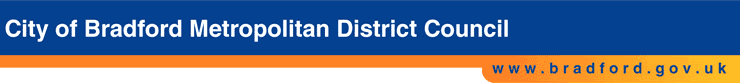 